Termo de autorização de uso de imagem 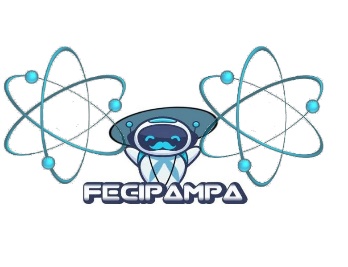                                             — maiores de idadeEu,__________________________________________________________________________, portador(a) da cédula de identidade nº _________________________________, autorizo o uso da minha imagem em todo e qualquer material entre fotos e vídeos, para serem utilizados na Feira de Ciências do Pampa (FECIPAMPA), realizada pela Universidade Federal do Pampa, podendo ser destinados à divulgação ao público em geral. A presente autorização é concedida a título gratuito, abrangendo o uso da imagem acima mencionada em todo território nacional e no exterior, das seguintes formas: (I) Vídeo de trabalho desenvolvido para a II Feira de Ciências dos Campi Sant'Ana do Livramento da UNIPAMPA e UERGS postado no Facebook da Feira Integradora ou Canal do YouTube da Feira Integradora e/ou FECIPAMPA; (II) Inscrição em outras Feiras de Ciências em nível Nacional; (III) Jornais e notícias no site da FECIPAMPA. Por esta ser a expressão da minha vontade, declaro que autorizo o uso acima descrito sem que nada haja a ser reclamado a título de direitos conexos à imagem do(a) menor acima qualificado(a) ou a qualquer outro, e assino a presente autorização. Participante: ________________________________________ Turma:________ Escola:__________________________________________Sant’Ana do Livramento, RS, ______ de ______________ de 2022._____________________________________(Assinatura)_________________________________ (Nome legível)Responsável pelo(a) aluno(a)